Додаток 1 до рішенням міської радивід 21.07.2022 № 1652-21/2022ПОЛОЖЕННЯпро звання "Почесний громадянин Долинської громади"1. Загальні положення	1.1. Звання "Почесний громадянин Долинської громади" (далі Звання) присвоюється громадянам України за особистий внесок і вагомі здобутки в соціально-економічному, науково-освітньому розвитку Долинської міської територіальної громади, активну участь у справі відродження та примноження надбань національної культури, у національно-визвольній боротьбі, антитерористичній операції та бойових діях за незалежність України, миротворчу, доброчинну діяльність, наукові і спортивні досягнення, забезпечення обороноздатності держави, зміцнення її безпеки та суверенітету, мужність і відвагу при врятуванні людей, матеріальних цінностей, ліквідації наслідків стихійного лиха.Звання "Почесний громадянин Долинської громади" може бути присвоєно також громадянам іноземних держав на вищезгаданих підставах.    1.2. Звання може бути присвоєно посмертно.    1.3. В Долинському музеї «Бойківщина» Тетяни та Омеляна Антоновичів та в КЗ «Центральна публічна бібліотека» Долинської міської ради ведеться Книга почесних громадян Долинської громади, в якій розміщуються рішення, фотографії номінантів, записуються біографічні дані та дата прийняття рішення про присвоєння Звання із зазначенням заслуг.    1.4. Фотографії почесних громадян розміщуються на спеціально відведених місцях.    1.5. Номінанти можуть відзначатися і іншими пільгами та знаками пошани, що встановлюється окремим рішенням Долинської міської ради.    1.6. Рекомендується називати вулиці, школи, заклади комунальної власності Долинської громади, провулки, меморіальні дошки, парки, сквери Долинської територіальної громади іменами та прізвищами людей, яким була вручена відзнака.2. Порядок присвоєння Звання	2.1. Подання про присвоєння Звання конкретним особам подається до міської ради, розглядається в профільній комісії міської ради та вноситься на розгляд пленарного засідання міської ради для прийняття щодо нього конкретного рішення.2.2. У разі подання кандидатури до присвоєння Звання, подаються такі документи:- клопотання на ім’я міського голови з обґрунтуванням доцільності присвоєння Звання;- вичерпні біографічні дані з фотографією кандидата (друкований та електронний варіант).До пакету документів можуть додаватися відгуки-клопотання юридичних, фізичних осіб, громадських, партійних організацій, колективів та зібрань громадян, які підтримують висування цієї кандидатури (кількість відгуків не обмежується).    2.3. Не розглядаються:- подання у порядку самовисування;- документи, що не відповідають вимогам, визначеним у п.2.2. цього розділу.     2.4. Особа яка подає клопотання повинна залишити свої контактні дані для уточнення інформації та прізвище, ім’я по батькові доповідача.    2.5. Подання вноситься не пізніше 01 серпня поточного року.    2.6. Рішення про присвоєння Звання приймається на сесії шляхом таємного голосування більшістю депутатів від загального складу ради.3. Порядок вручення	3.1.Особам, яким присвоєно Звання, вручається посвідчення та нагрудний знак встановленого зразка.	3.2. Вручення відбувається в урочистій атмосфері міським головою, як правило, під час святкування Дня міста Долина.	За дорученням міського голови ця процедура може бути виконана іншими посадовими особами.	3.3. Особам, яким присвоєно Звання, виплачується одноразова грошова винагорода в розмірі 3 мінімальних заробітних плат.	3.4. У випадку присвоєння Звання посмертно, посвідчення та нагрудний знак вручаються правонаступникам (спадкоємцям), грошова допомога не виплачується. У разі відсутності, посвідчення та нагрудний знак передаються в музей «Бойківщина» Тетяни та Омеляна Антоновичів.3.5. Рішення міської ради про присвоєння Звання публікується у «Віснику міської ради» або інших засобах масової інформації, розміщується на сайті міської ради.4. Позбавлення Звання	4.1. Позбавлення Звання може бути проведено рішенням міської ради у разі засудження нагородженого до позбавлення волі за вчинення злочину, а також у випадку порушення ним моральних норм суспільного життя, що ганьбить його ім’я чи принижує честь і гідність інших громадян.	4.2. Документи, які підтверджують присвоєння Звання, що належали особі, позбавленій цього Звання, підлягають поверненню до міської ради.5. Видача дублікатів	5.1. У разі втрати (псування) посвідчення чи нагрудного знака, дублікати, як правило, не видаються. Їх може бути видано, як виняток, за умови, що нагороджений не міг запобігти втраті (псуванню) документів, які видаються під час присвоєння Звання.	5.2. Питання про видачу дублікатів розглядається профільною комісією міської ради та видається на підставі розпорядження міського голови безкоштовно.Додаток до положення «Про звання "Почесний громадянин Долинської громади"Зразокнагрудного знаку "Почесний громадянин Долинської громади"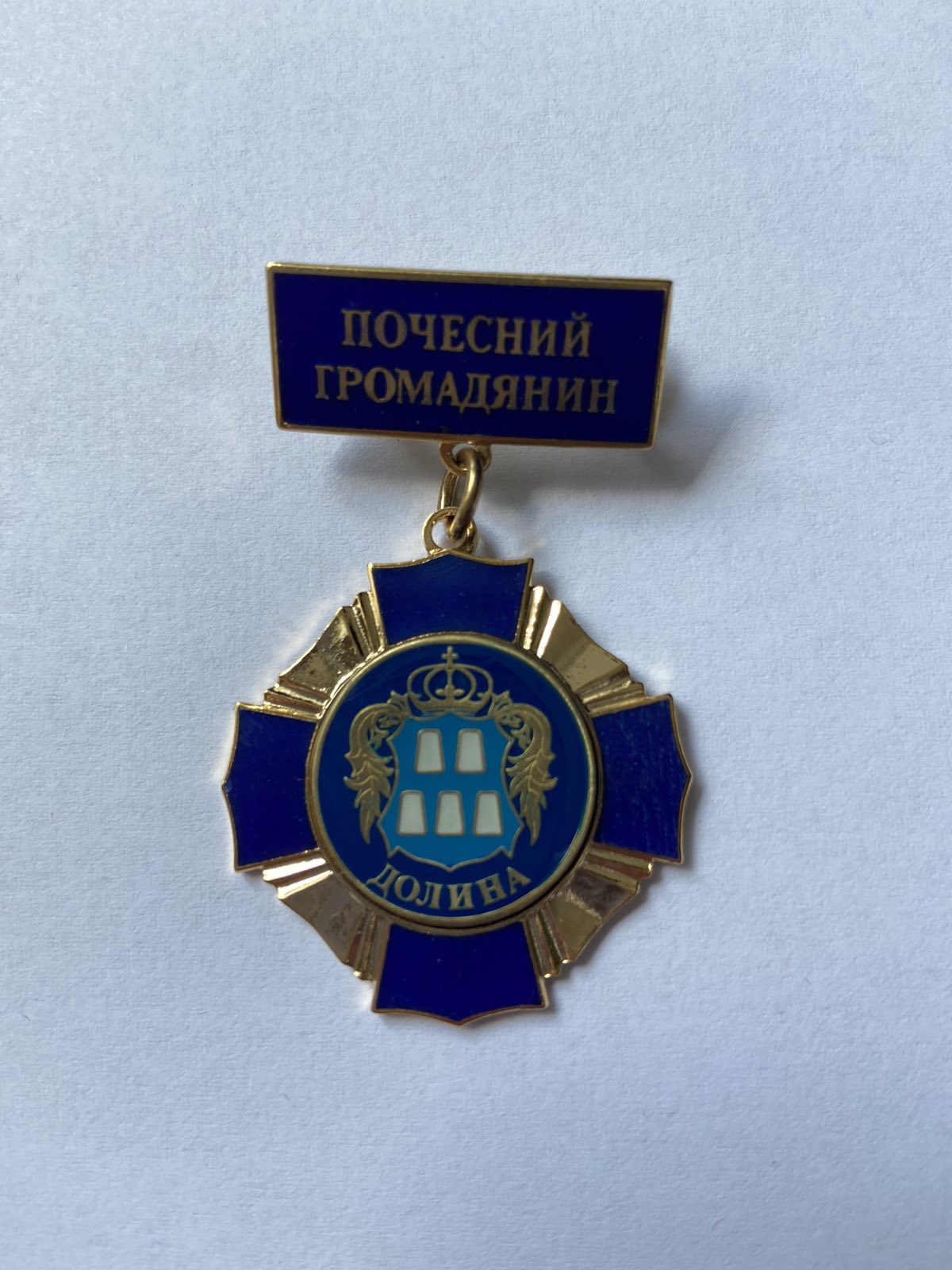 